Fragestellung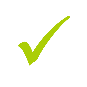 Welche Rechtsform hat Ihr Unternehmen und warum?Welche Ziele verfolgt das Unternehmen (Definition der Unternehmensziele)?Wie ist das Unternehmen aufgebaut (Organigramm)?FragestellungWelche und wie viele Mitarbeiter beschäftigt das Unternehmen (Personalplanung)?Wie hoch sind die monatlichen Personalkosten?Wie hoch ist der Unternehmerlohn und wie wird der Geschäftsführer bezahlt? FragestellungWie optimal ist die Ressourcen- und Personalplanung?Wo ist der optimale Standort für Ihr Unternehmen und warum haben Sie sich für diesen entschieden (Standortwahl)?Welches sind die Meilensteine für den Aufbau Ihres Unternehmens und wer soll diese wann realisieren?